Januari 2015Be good and tell it

Op 12 september 2012 ontstond er bij de Tweede Kamerverkiezingen een politiek slagveld voor de agrarische sector. De van oudsher landbouwgezinde partijen hielden nog maar 57 zetels over. Lang geen Kamermeerderheid.

Anno 2015 ziet het politieke klimaat er nog minder landbouwgezind uit. Partij voor de Dieren staat inmiddels op 5 zetels in de peilingen.

De agrarische sector is geen automatisch gesprekspartner meer. Actiegroepen vinden gehoor bij politici. We zullen moet inspelen op deze veranderingen en een andere aanvliegroute moeten bepalen.

Borrelpraat
Johnny Hogenkamp sloeg in zijn laatste blog ‘Borrelpraat’ wat mij betreft de spijker op zijn kop.

Actiegroepen die onze mooie sector onderuit willen halen, slaan per definitie borrelpraat uit. Boeren reageren als de bekende rode lap op een stier. En dat is precies hun bedoeling.

Zij prediken de burger iets wat goed overkomt en de boer gaat hier radicaal tegenin. De burger denkt vervolgens dat de boer niks wil. Vechten tegen de bierkaai helpt niet, de rollen moeten omgedraaid worden. ‘Be good and tell it’.

Biggencastratie
Een mooi voorbeeld is het niet castreren van biggen. Varkenshouders stellen in de media dat castreren een doodlopende weg is. 

Wakker Dier pleit gelijk voor een castratieverbod . Ik kan u voorspellen hoe de route er uit gaat zien. Deze week is een debat over de intensieve veehouderij. Door Partij voor de Dieren zal een motie worden ingediend waarin wordt gepleit voor een castratieverbod en een Kamermeerderheid zal hiervoor stemmen. Want het politieke klimaat is immers veranderd

Be good and tell it
Ik roep u met klem op om het advies in het blog van Johnny Hogenkamp te volgen. ‘Be good and tell it’. Dus vertel dat wij in Nederland vooroplopen met het non-castratie. Ik ben er van overtuigd dat als wij niet proactief zijn door onze prestaties te vertellen, het nog een hele kluif wordt om kostprijsverhogende maatregelen tegen te gaan. Dat komt het verdienmodel van de varkensboer niet ten goede. 

Ik en met mij het NVV-bestuur hopen dat u ons de kans wilt geven om de aanvliegroute samen met u vorm te geven.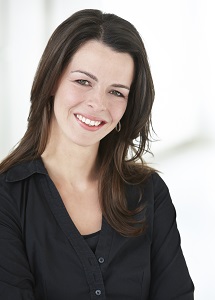 Ingrid Jansen
Voorzitter NVV
i.jansen@nvv.nl
Twitter: @IngridJansen4